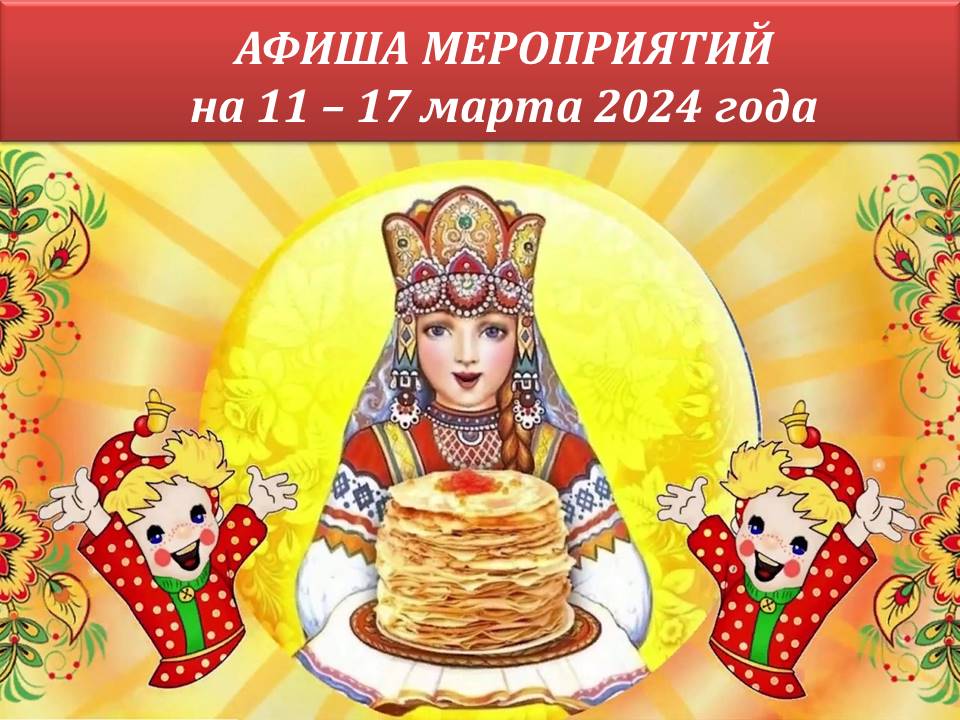 Дорогие друзья! Со светлым и радостным праздником весны – Масленицей!Со светлыми помыслами, добрыми делами, в хорошем  настроении встречаем мы этот красивый и всеми любимый народный праздник.Знаменуя проводы зимы, ожидание близких тёплых дней, весеннего обновления природы, этот древний славянский праздник дарит нам надежду на добрые перемены и веру в светлое будущее.Только укрепляя национальные традиции, надежду и веру в своих сердцах, мы можем уверенно идти вперед, созидая ради процветания родной земли.Пусть праздник весны принесет вам и вашим близким счастье, удачу в достижении намеченных целей, семейное благополучие и  праздничное настроение!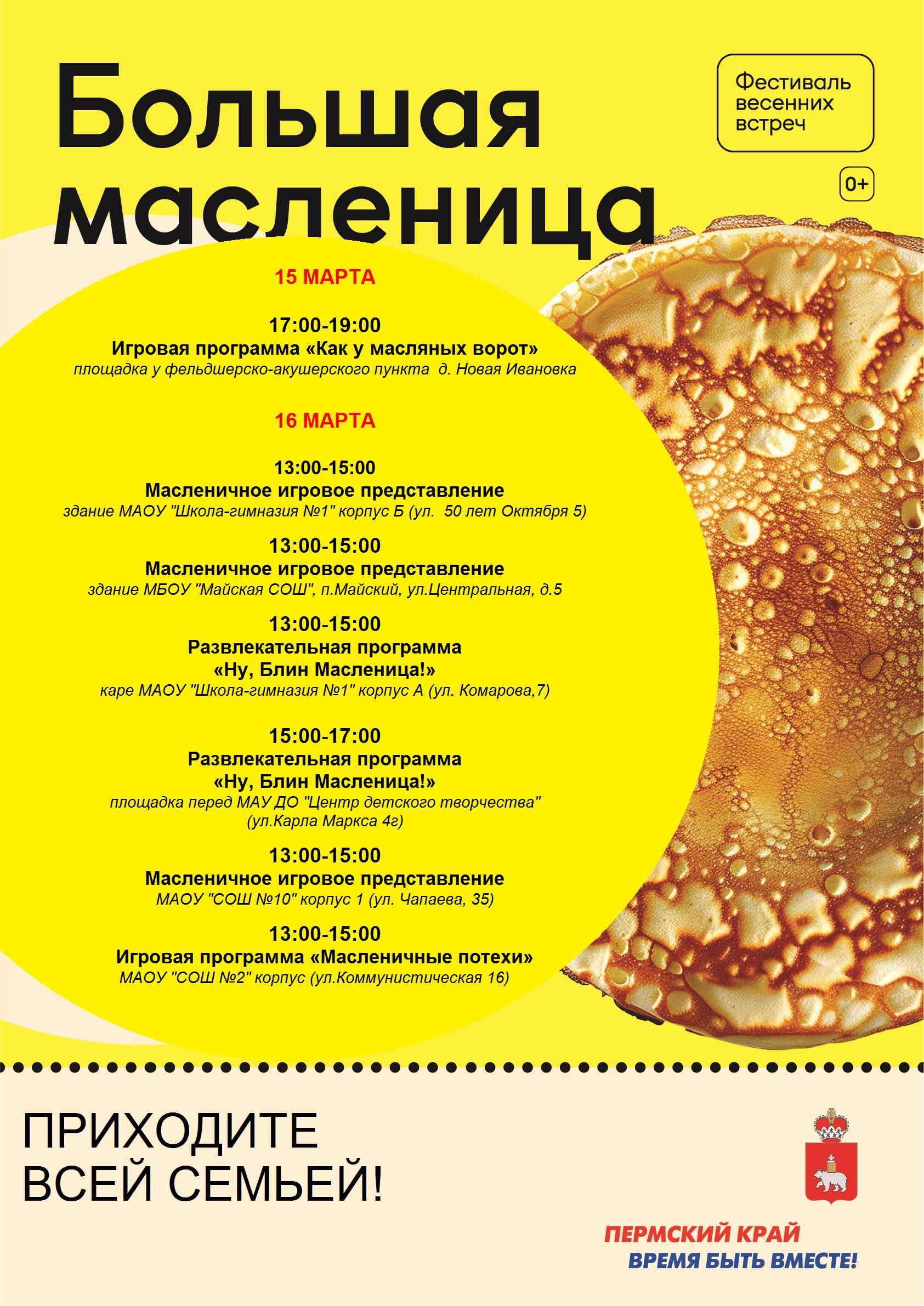 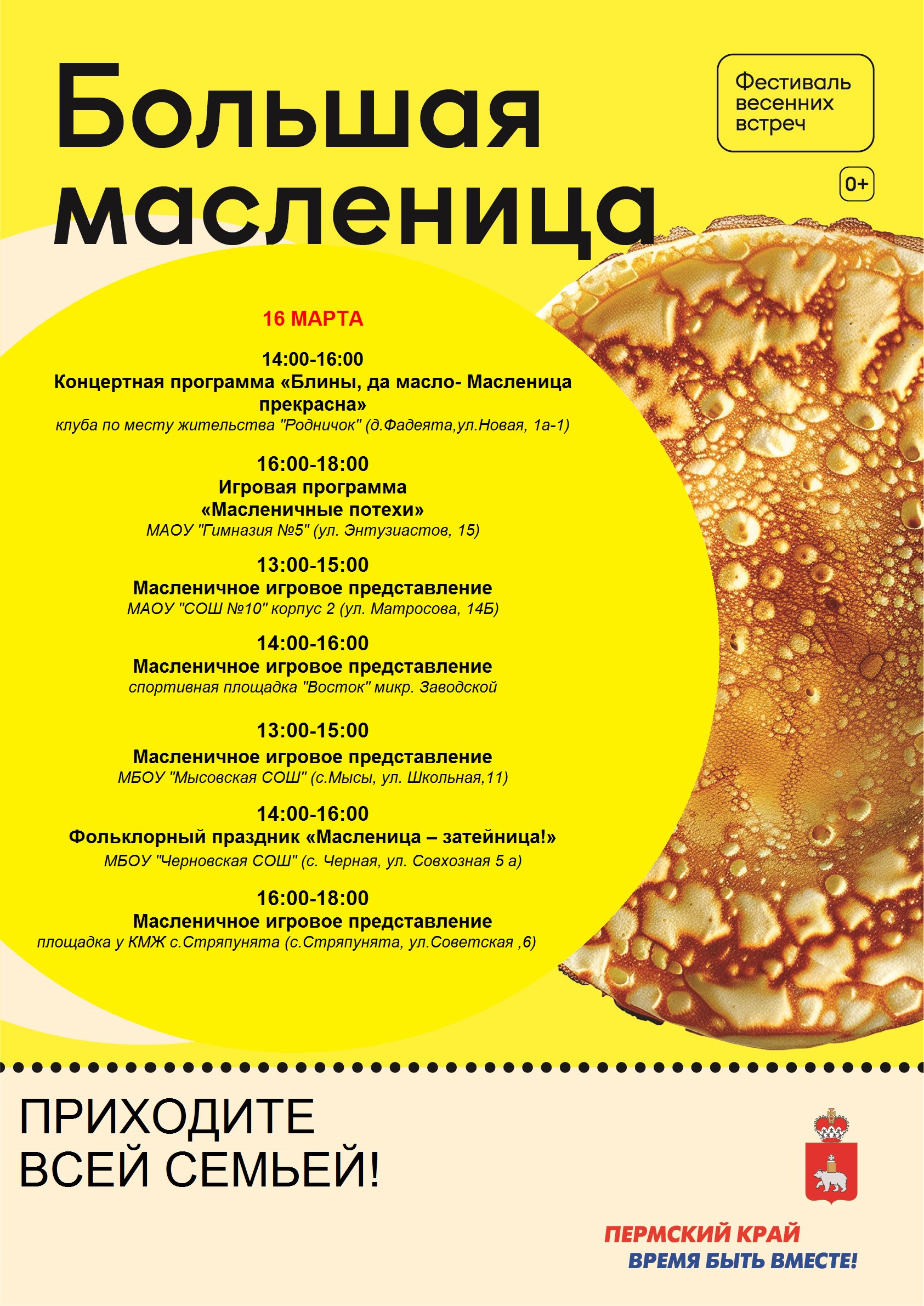 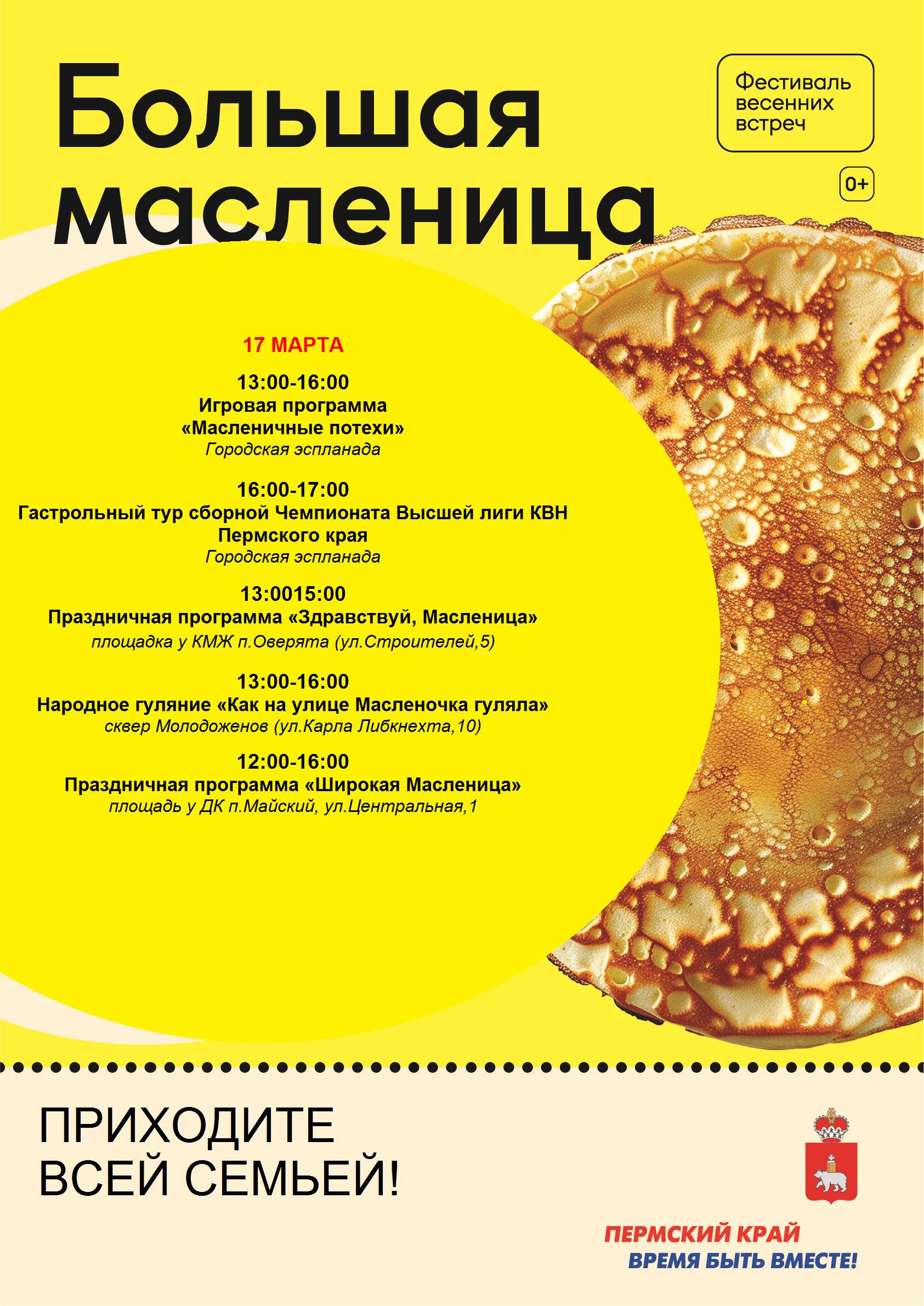 ДАТА, ВРЕМЯ, МЕСТОНАИМЕНОВАНИЕ МЕРОПРИЯТИЯДК ГОЗНАКА (ул. К. Либкнехта, 10):ДК ГОЗНАКА (ул. К. Либкнехта, 10):11.03.202418:00-19:30Театрализованное шоу. Цирк «Арлекино» г.Новосибирск13.03.202418:30-20:00Социальный кинозалКиноклуб «Синема» х/ф «Помилование»13.03.202417:30-18:00. вестибюльТематический концерт «Наследие победителей» посвященный  10-летию воссоединения Крыма и Севастополя с Россией,  в поддержку специальной военной операции14.03.202419:00-22:00, фойеИнтеллектуальная игра «Мозгобойня»16.03.202413:00-15:00Каре МАОУ «Школа-гимназия №1» корпус А15:00-17:00площадка перед МАУ ДО «Центр детского творчества»Развлекательная программа «Ну, Блин Масленица!»17.03.202413:00-16:30Народное гуляние «Как на улице Масленочка гуляла»17.03.202413:00-16:00, фойеФотокросс «Весна пришла, весне дорогу»11.03.2024 – 17.03.2024с 11:00 до 23:05«Красная Кама»Показ сеансов в кинозале «Красная Кама»:- «Бременские музыканты »6+ ПК- «Мастер и Маргарита» 18+- «Лед -3» 6+- «Командир» 16+ ПК- «Онегин»  12+  ПК- «Адам и Ева» 12+- «Позывной «Паасажир»» 16+ ПК   (ПК - пушкинская карта)МАУ «ККДЦ» (пр. Маяковского, 9):МАУ «ККДЦ» (пр. Маяковского, 9):14.03.202416:00Центральная библиотекаКонцерт вокального ансамбля «Частушечка» «Разудалая Масленица»15.03.202417:00-19:00Площадка у фельдшерско-акушерского пункта  д. Новая ИвановкаИгровая программа «Как у масляных ворот»16.03.202413:00-15:00МАОУ «СОШ №2» корпус 116:00-18:00МАОУ «Гимназия №5»17.03.202413:00. ЭспланадаИгровая программа «Масленичные потехи»17.03.202414:00, ЭспланадаНародные гуляния «Гуляй, народ, Масленица у ворот!»17.03.202416:00. ЭспланадаКонцерт «Тур сборной КВН Пермского края»п. Майский, Дом культуры (ул. Центральная, 1):п. Майский, Дом культуры (ул. Центральная, 1):12.03.2024, 14.03.202415:00, фойеЧас здоровья «Я играю в теннис»11.03.202414:00, фойеКвест-игра «Встреча Масленицы»12.03.202413:00, игровая комнатаМастер-класс «Символ масленицы»13.03.202415:00, фойеБлинная вечеринка «Блин-Пати»14.03.202411:00, социальный кинозалИгровая программа для детей «По следам Масленицы»15.03.202417:00. социальный кинозалИнтерактивная программа для многодетных семей «Ай да Масленица»16.03.202412:00Площадь п. МайскийМасленичные народные гуляния «Русская, старинная, румяная да блинная! »17.03.202412:00, социальный кинозалПоказ семейных фильмов и мультфильмов15:03.202417:00, игровая комнатаМастер- класс «Кукла Масленица»14.03.202412:00, зрительный залОнлайн-филармония. Сказки с оркестром. «Маугли».14.03.202414:00. фойеВечер отдыха для старшего поколения «Сегодня праздник у девчат»ЦЕНТРАЛИЗОВАННАЯ БИБЛИОТЕЧНАЯ СИСТЕМА (Оржоникидзе, д.4):ЦЕНТРАЛИЗОВАННАЯ БИБЛИОТЕЧНАЯ СИСТЕМА (Оржоникидзе, д.4):17.03.202415:00Виртуальный концертный зал. Литературно-музыкальная композиция « Шостакович. Письма к тебе». Большой симфонический оркестр им. Чайковского.                               Художественное слово - Алексей Гуськов. Трансляция архивной записи концерта из Концертного зала им. Чайковского, Москва.11.03.202413: 00Творческое занятие  кружка «Рукодельница»17.03.202412: 00Занятие кружка русского языка «Грамотеи»Центральная детская библиотека им. П.П. Бажова ЦБС г.Краснокамска (ул. Шоссейная,4):Центральная детская библиотека им. П.П. Бажова ЦБС г.Краснокамска (ул. Шоссейная,4):14.03.202412:30Познавательный час «Почемучки хотят знать»17.03.202411:00Занятие в клубе «Мамы - Пуговки»:- Мастер – класс «Пуговкина Мастерская»;- Громкие чтения «Семейная литературная гостиная».17.03.202413:30Программа выходного дня «Идем в библиотеку!». Игровая программа «Масленица!»17.03.202414:00Программа выходного дня «Идем в библиотеку!», мастер - классГородская библиотека-филиал №2 ЦБС г.Краснокамска(ул. Энтузистов, 25):Городская библиотека-филиал №2 ЦБС г.Краснокамска(ул. Энтузистов, 25):11.03. 2024  в  10: 30, 11: 3013.03 2024  в  10:30, 11:00Час этикета «Будем вежливы всегда» в объединении «Почитай-ка»11.03.202414:00Мастер-класс «Весеннее дерево»11.03.202417:00Социальный  кинозал. Показ с обсуждением документального фильма «От Орла до Праги. Дивизия черных ножей»  в рамках краевой акции «Гвардейская поступь танкистов Урала» из цикла «Новое поколение»12.03.202413:30Социальный  кинозал. Медиазанятие «В мире кошек» с просмотром мультфильма «Кот и лиса» из цикла «Библиопродленка»13.03.202414:00Громкие чтения «Сказки из бабушкиного сундука» из цикла громких чтений русских народных сказок14.03.202411:00,13:00Социальный  кинозал. Показ с обсуждением мультфильма «Солдатская песня» (2 мероприятия)14.03.202416:00Посиделки «Масленицы вечера, праздновать пришла пора!» в объединении «Берегиня»14.03.202414:00Занятие в  Кружке ценителей родного языка  «Русский по средам»11.03.202416:00Мастер- класс «Рукоделие для души. Открытка» кружка «Рукодельный понедельник»15.03.202411:00Конкурсно - игровая программа «Солнечный лучик»15.03.202412:00Социальный  кинозал. Показ  мультфильма «Жихарка»17.03.202413:00Мастер-класс «Масленичный блин»Городская библиотека-филиал №3 ЦБС г.Краснокамска (ул. Фрунзе, д. 3 «А»):Городская библиотека-филиал №3 ЦБС г.Краснокамска (ул. Фрунзе, д. 3 «А»):11.03.202411:00Час интересного общения «Есть в марте день особый»11.03.202412:50Краевая акция «Исцеление чтением» Громкие чтения Ю. Сотник «Приключение не удалось»13.03.202412:50Познавательный час «Друзья наши меньшие»13.03.202413:50Интерактивная викторина “Поле Чудес” на тему “Вкусненько и полезненько”14.03.202412-00Литературно-поэтический час «Есть в марте особенный день»14.03.202417:30Краевая акция «Подарите радость чтения». Громкие чтения П.П. Бажов «Серебряное копытце»15.03.202411:00Цикл мероприятий по ЗОЖ. Час практических светов «Профилактика деменции»17.03.202412:00Игровая программа «Масленица идёт - блин да мёд несет!".Городская библиотека-филиал №4 ЦБС г.Краснокамска (проезд Рождественский, д. 3):Городская библиотека-филиал №4 ЦБС г.Краснокамска (проезд Рождественский, д. 3):12.03.202410:30Акция «Читаем Бажова». Громкие чтения.13.03.202411:00Час общения «Поговорим о маме»16.03.202415:00Игровая программа «Кукла - Маслёна»Оверятская поселковая библиотека-филиал  ЦБС г.Краснокамска (ул. Комсомольская ,2):Оверятская поселковая библиотека-филиал  ЦБС г.Краснокамска (ул. Комсомольская ,2):15. 03.202410: 00Мероприятие по творчеству С. Мизалкова « А что у вас»Мысовская сельская библиотека-филиал ЦБС г.Краснокамска (ул.Центральная,1):Мысовская сельская библиотека-филиал ЦБС г.Краснокамска (ул.Центральная,1):13.03.202415:00Социальный кинозал. Краевая акция «Гвардейская поступь танкистов Урала». Показ с обсуждением документального фильма «От Орла до Праги. Дивизия черных ножей»14.03.202415:00Социальный кинозал. Показ анимационного фильма «Присутствие духа» в рамках арктического международного кинофестиваля «Золотой ворон»Майская сельская библиотека-филиал ЦБС г.Краснокамска (пер. Зелены,2):Майская сельская библиотека-филиал ЦБС г.Краснокамска (пер. Зелены,2):11.03.2024  в  17:0013.03.2024  в  17:0014.03.2024  в  17:00Клуб ЗОЖ «Гармония» (60+)11.03.202413:00Кружок «Читайка»12.03.202417:00Кружок «Волшебный крючок»17.03.202411:30Кружок рисования «Волшебные кисточки»1 7.03.202415:00Мастер-класс «Урок игры на гитаре» (в т.ч. по Пушкинской карте)17.03.202416:00Кружок «Увлекательный английский» (в т.ч. по Пушкинской карте)17.03.202417:00Мастер-класс «Лепим из глины» (в т.ч. по Пушкинской карте)11.03.202416:30Консультации по первичным навыкам работы с ПК для пенсионеров «Цифра+»13.03.202416:00Семейный клуб «Лучики добра». Громкие чтения «Стихи о маме»Усть-Сыновская сельская библиотека-филиал  им. Ф.Ф. Павленкова ЦБС г.Краснокамска (Совхозная,14):Усть-Сыновская сельская библиотека-филиал  им. Ф.Ф. Павленкова ЦБС г.Краснокамска (Совхозная,14):12.03.202412:00Громкое чтение «Читаем сказы Бажова вслух» в рамках краевой акции «Подарите радость чтения»Стряпунинская сельская библиотека-филиал (ул. Советская, 3а): Стряпунинская сельская библиотека-филиал (ул. Советская, 3а): 11.03.202416:30Мастер-класс «Вышивка лентами»12.03.202416:30Фольклорные посиделки «Собирайся, народ, к нам масленица идёт!14.03.202416:30Мастер-класс «Масленичное чудо»МБУК «КРАСНОКАМСКИЙ КРАЕВЕДЧЕСКИЙ МУЗЕЙ» (пр-т Мира, 9):МБУК «КРАСНОКАМСКИЙ КРАЕВЕДЧЕСКИЙ МУЗЕЙ» (пр-т Мира, 9):Посещение музея:  индивидуальные посещения, экскурсии – до 30 человек в группе.Посещение музея доступно по Пушкинской картеПосещение музея:  индивидуальные посещения, экскурсии – до 30 человек в группе.Посещение музея доступно по Пушкинской карте16.03.2024Сеансы 10:00 – 17:00Исторический Театр «Чуды», интерактивное сказочное представление «Балованная Масленица»Краснокамская картинная галерея имени И. И. Морозова (ул. К. Либкнехта, 6а):Краснокамская картинная галерея имени И. И. Морозова (ул. К. Либкнехта, 6а):12.03.2024  в 11:0013.03.2024  в 11:00Занятие «Натюрморт», по музейной просветительской программе «Искусство Земли Пермской»13.03.202417:0016.03.202413:00Занятие студии «Мастерская пейзажной живописи», группа для взрослых «Пейзаж»14.03.202410:3015.03.202410:30Занятие «Ковка» по музейной просветительской  программе «Искусство Земли Пермской»14.03.202411:00Занятие «Натюрморт», по музейной просветительской  программе «Искусство Земли Пермской»14.03.202411:00Тематическая  экскурсия по галерее (в программе мастер-класс)16.03.202409:00Занятие студии «Мастерская пейзажной живописи», группа для взрослых «Рисуем человека».16.03.202411:00Занятие студии «Мастерская пейзажной живописи», группа для детей16.03.202412:00Занятие студии ВЫХОДНОГО ДНЯ «Волшебная кисточка» по изобразительному искусству, детская группаДетский музей игрушки (ул. Свердлова, 10):Детский музей игрушки (ул. Свердлова, 10):13.03.2024  в 10.00-10.3015.03.2024  в 10.00-10.30Тематическое занятие "Игрушки из стружки: «Лошадка-качалка", в рамках просветительской программы «Здравствуй музей!»16.03.202413.00-14.00Субботняя мастерская  в Детском музее. Мастер-класс «Масленица.  Солнечный символ»МАУ ДО «ДЕТСКАЯ ТЕАТРАЛЬНАЯ ШКОЛА» (ул. Культуры, 3а):МАУ ДО «ДЕТСКАЯ ТЕАТРАЛЬНАЯ ШКОЛА» (ул. Культуры, 3а):16.03.202416:00Показ спектакля «Ташкент – город хлебный» («Пушкинская карта»)МБУ «МОЛОДЕЖНЫЙ РЕСУРСНЫЙ ЦЕНТР» (пр. Комсомольский, 24):МБУ «МОЛОДЕЖНЫЙ РЕСУРСНЫЙ ЦЕНТР» (пр. Комсомольский, 24):МБУ МРЦ – СП КМЖ «Ассоль» (ул. Калинина, 18):МБУ МРЦ – СП КМЖ «Ассоль» (ул. Калинина, 18):15.03.202417:00День добрых дел «В руках добро!»12.03.202417:00Развлекательные мероприятия «Широка масленица» с проведением фотоконкурса «Семейная масленица»МБУ МРЦ – СП КМЖ «Факел» (ул. Комарова, 3):МБУ МРЦ – СП КМЖ «Факел» (ул. Комарова, 3):14.03.202415:00Праздничная программа «Наша Масленица широка и весела…»МБУ МРЦ – СП КМЖ «Радуга» (ул. Энтузиастов, 23):МБУ МРЦ – СП КМЖ «Радуга» (ул. Энтузиастов, 23):14.03.202415:00Семинар – встреча с лингвистом Алексеем Шерстобитовым «НЛП или русский вам не английский!»МБУ МРЦ – СП КМЖ «Формика» (ул. Павлика Морозова, 2):МБУ МРЦ – СП КМЖ «Формика» (ул. Павлика Морозова, 2):16.03.202415:00Занятия по растяжке «Час для себя любимых»МБУ МРЦ – СП КМЖ «Родничок» (д.Фадеята, ул.Новая, 1а):МБУ МРЦ – СП КМЖ «Родничок» (д.Фадеята, ул.Новая, 1а):16.03.202414:00Площадь около СП КМЖКонцертная программа «Блины, да масло- Масленица прекрасна»МБУ МРЦ – СП КМЖ п. Оверята (ул. Строителей, д.7):МБУ МРЦ – СП КМЖ п. Оверята (ул. Строителей, д.7):17.03.202412:00. площадьПраздничная программа «Здравствуй, Масленица»15.03.202414:00Тематическое мероприятие «Крымская весна», посвященное Дню воссоединения Крыма с РоссиейМБУ МРЦ – СП КМЖ с. Черная (ул. Северная, д.6):МБУ МРЦ – СП КМЖ с. Черная (ул. Северная, д.6):12.03.2024 в 12:0013.03.2024 в 11:00Фольклорный праздник «Масленица – затейница!»11.03.2024 - 16.03.202414:00-19:00,  фойеКлуб настольных игр «Поиграй-ка!»15.03.202414:00Мастер-класс «Масленица обережная»16.03.2024  в  14:00Площадь  МБОУ "Черновская СОШ"Фольклорный праздник «Масленица – затейница!»МБУ МРЦ – СП КМЖ с. Мысы (ул. Центральная, д.1):МБУ МРЦ – СП КМЖ с. Мысы (ул. Центральная, д.1):14.03.2024  
16:00Тематическое мероприятие « Где обычаи чтут, там  и дружно живут»16. 03.2024  в  14:0017.03.2024  в  14:00Праздничная программа «Как на масленичной неделе ….»12.03.202414:00Тематическое мероприятие «Уральский танковый корпус», посвященное формированию Уральского добровольческого танкового корпуса в годы ВоВМБУ МРЦ – СП КМЖ с. Стряпунята (ул. Советская, д.8):МБУ МРЦ – СП КМЖ с. Стряпунята (ул. Советская, д.8):14.03.202417:00, актовый залКинолекторий «Тайны, Планеты Земля»15.03.202414:00, зал для занятийКреативная мастерская «Зайчик на пальчик» тряпичная куклаСПОРТИВНЫЕ МЕРОПРИЯТИЯ:СПОРТИВНЫЕ МЕРОПРИЯТИЯ:МБУ ФОК «Олимпийский» (пр. Маяковского 7):МБУ ФОК «Олимпийский» (пр. Маяковского 7):15.03.2024с 17:00 до 21:0016 - 17.03.2024с 15:00 до 21:00Прокат коньков (стадион «Россия»)12.03.2024с 11:00  до 14:0013.03.2024с 11:00 до 17:00Мини-футбол ВУЗы девушки12.03.2024с  13:00 до 19:00Мини-футбол СУЗы юноши16.03.2024с  11:00 до 20:00Чемпионат Пермского края по мини-футболу Дивизион 217.03.2024с 10:00  до  19:00Чемпионат Пермского края по мини-футболу Дивизион 317.03.2024с  19:00 до  22:00Первенство Пермского края по мини-футболу среди ДЮК-2010г..р.12.03.2024с  11: 00  до  14:00Работа тренажерного залаМАУ ФОК «Олимпийский», д. Запальта, ул. Лесная 1А, лыжная база:МАУ ФОК «Олимпийский», д. Запальта, ул. Лесная 1А, лыжная база:13.03.2024-17.03.2024с 09:00 до 17:00Прокат лыжМАУ «СШ п. Майский» (п. Майский, ул. Северная 2):МАУ «СШ п. Майский» (п. Майский, ул. Северная 2):15.03.2024 г.16:00 – 21:00 час.(последняя выдача в 20:00 час.) 16 - 17.03.2024 г.10:00 – 21:00 час.(последняя выдача в 20:00 час.)Прокат лыж15.03.2024 г.16:00 – 21:00 час.(последняя выдача в 20:00 час.) 16 - 17.03.2024 г.12:00 – 21:00 час.(последняя выдача в 20:00 час.)Прокат коньков16.03.2024 г.10:00 – 17:00 час.Соревнования по баскетболу в рамках Окружной акции "Белая Ромашка" среди команд Пермского краяМАУ СК «Ледовый» (ул. Большевистская 56Е):МАУ СК «Ледовый» (ул. Большевистская 56Е):11 - 12.03.202414.03.2024с 21:30 до 22:45Региональная хоккейная лига14 марта18:00-19:00Спартакиада трудящихся Краснокамского ГО по конькам17 марта11:15-13:15Окружной фестиваль " Серебряные коньки" среди детских садов КГОМБУ «СШ по плаванию «Дельфин» (ул. Школьная 12):МБУ «СШ по плаванию «Дельфин» (ул. Школьная 12):Пн. Вт. Ср. Чт. Пт. Сб.с 08.00 до 22.00Вс.- выходнойСвободное плавание